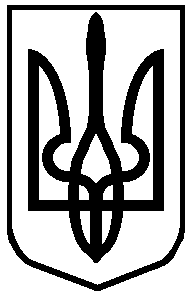  ГЛУХІВСЬКА МІСЬКА РАДА СУМСЬКОЇ ОБЛАСТІВИКОНАВЧИЙ  КОМІТЕТР І Ш Е Н Н Я20.03.2019_                        м. Глухів              № 93Про затвердження Положення про інформаційну систему «Реєстр територіальної громади міста Глухова»З метою визначення структури, складових та призначення інформаційної системи «Реєстр територіальної громади міста Глухова», відповідно до Законів України «Про місцеве самоврядування в Україні», «Про інформацію», «Про адміністративні послуги», «Про свободу пересування та вільний вибір місця проживання в Україні», «Про захист персональних даних», рішення міської ради від 14.03.2016 № 66 «Про створення відділу ведення Реєстру територіальної громади Глухівської міської ради», керуючись пунктом 1 частини другої статті 52 та частиною шостою статті 59 Закону України «Про місцеве самоврядування в Україні» виконавчий комітет міської ради ВИРІШИВ:1. Затвердити Положення про інформаційну систему «Реєстр територіальної громади міста Глухова» (додається).2. Забезпечити створення та адміністрування Реєстру територіальної громади міста Глухова.3. Забезпечити інтеграцію Реєстру територіальної громади міста Глухова  з Єдиним державним демографічним реєстром та інформаційною системою.4. Контроль за виконанням цього рішення покласти на керуючу справами виконавчого комітету міської ради  Гаврильченко О.О.Міський голова                                                         М.ТЕРЕЩЕНКО